       嘉義縣布袋鎮永安國小六年級環境教育活動成果題目:聽魚說話目標：1.讓學生透過角色的轉換，體驗魚類被捕的心情。 2.讓學生感受魚類的心情，寫出魚類保護的文章。 進行方式：1.欣賞捕魚的圖片，讓學生觀察畫面中的物件與情緒流動。 2.從漁夫與魚的角度出發，分別描述各自的心情。 3.聚焦於魚被捕撈時可能產生的情緒，運用擬人法把它書寫下來。 4.彼此分享魚的心情文，從而建立對於魚類捕撈需要有節制的觀念。 成果描述：1.學生可以聚焦於魚類心情的描述。 2.學生能夠產生同理心，進而建立『魚類捕撈』需要有節制的觀念。 實施心得：1. 學生從課程的帶領中，了解萬物有靈，彼此雖然是食物鏈關係，但捕撈須有節制。 2. 學生願意把相關的觀念帶回家與家人分享。 學習者心得：我從來沒有想過魚的心情，只覺得吃它是應該的，現在，透過擬人法的描  述，我能夠了解魚。 我們家很喜歡吃魚，但是上完課後，我要跟媽媽說：『放過他們吧！』活動照片: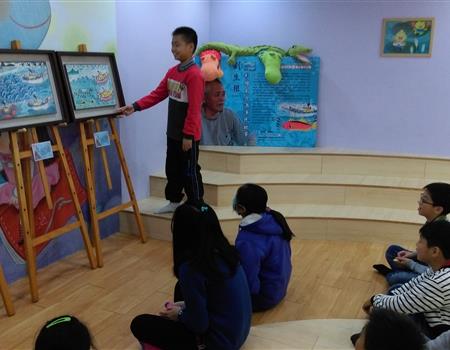 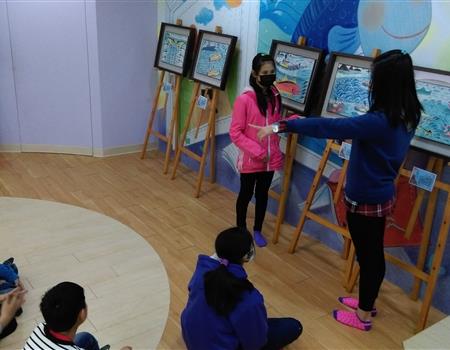 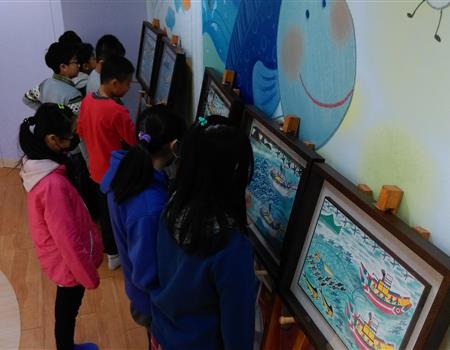 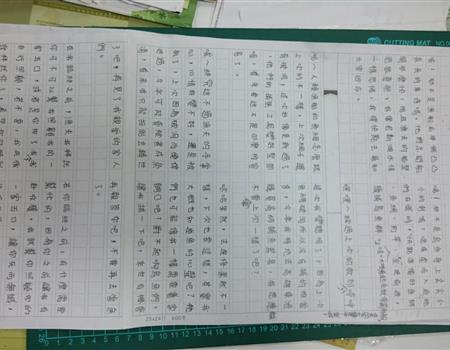 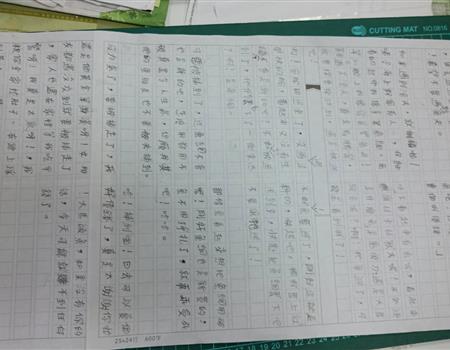 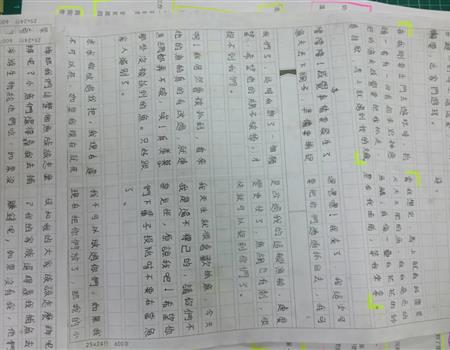 